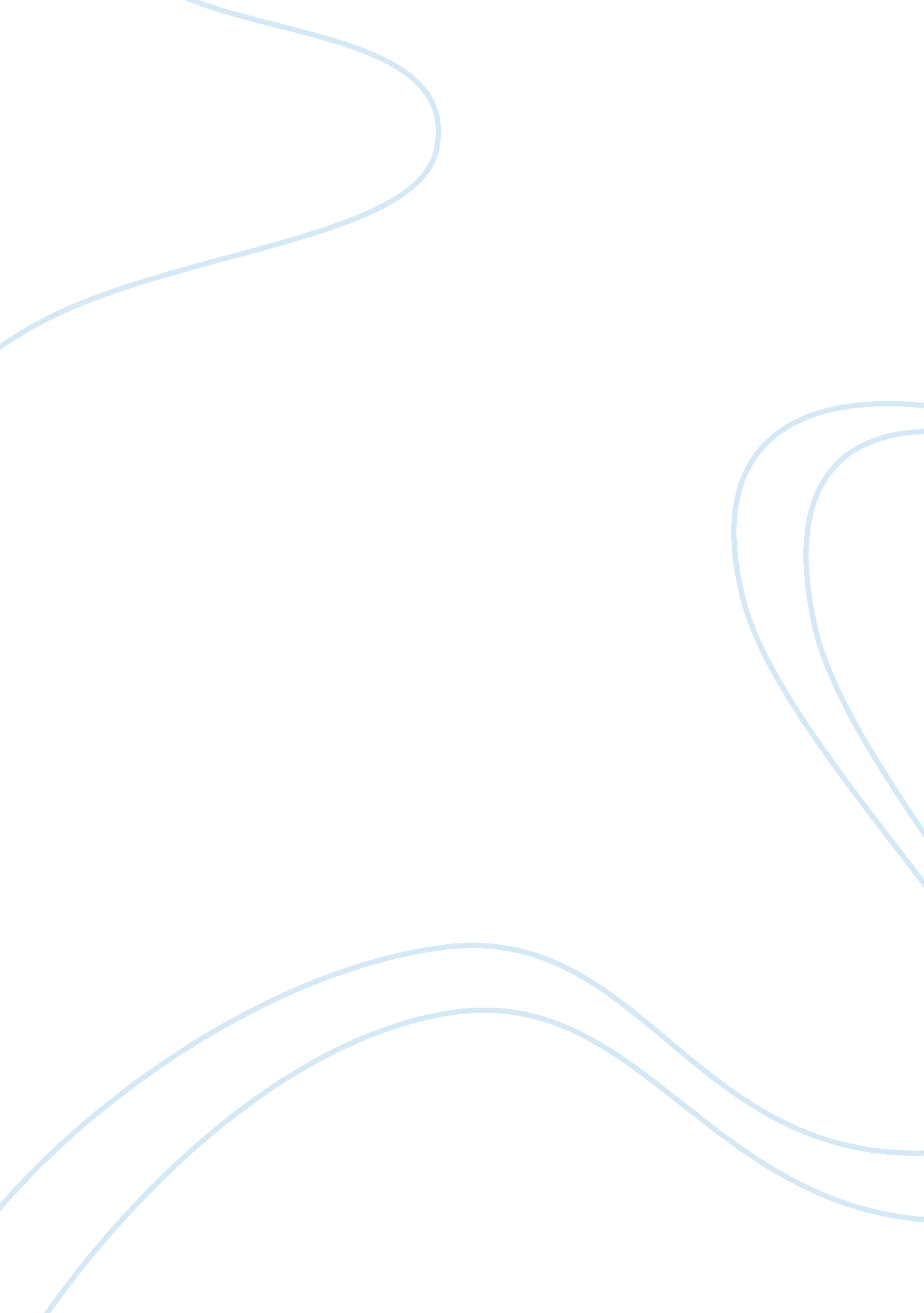 German classHistory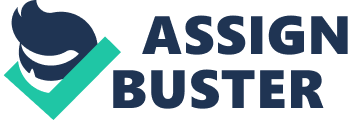 German It is clear that Berlin is becoming “ a of monuments”. The area around Brandenburg Gate has a number of Holocaust memorials such as The Memorial to the Homosexuals Persecuted under the National Socialist Regime, The Memorial to the Murdered Jews of Europe, the Sinti and Roma among other memorials. 
Though in the same location, however, the Memorial to the Murdered Jews of Europe and that of the Homosexuals persecuted under the socialist regime differ widely in size, vicinity as well as their accessibility. This raises many questions than answers as to whether the homosexuals are under-represented in Holocaust Memorization. It is a good idea to have separate memorials for each the affected groups at the same place with same treatments to show respect to all human kinds. 
Having the underground place of information was a good idea because it would help to house million of books between the interior made of patterned black steel and glass interior side. This would make it easy have works that various scholars would consult if need being. 
As the title suggests the memorial is for the “ murdered Jews of Europe’’. In real sense, this has technically excluded those who were tortured in the camps or those who died of various diseases after living in poor conditions. The best title that can be used to have all the persecuted groups represented equally would be “ The Jewish Holocaust Museum Berlin’’. 
In Washington, DC the holocaust Museum was constructed to help leaders and citizens of the world to confront hatred, prevent genocide, and promote human dignity and to strengthen democracy. National monument for the victims of slavery and genocide would only represent a few sections of those who underwent various persecutions at that time. 